Klasa 7b 23,25.06.2020 1) Temat:Moja mała ojczyzna1.Czekam na zdjęcia waszych ulubionych miejsc w Polsce, w najbliższej okolicy , zdjęcia mogą być samodzielnie wykonane.(3 zdjęcia)2)Temat : Poznawanie małej ojczyzny.1.Opisz swoje ulubione miejsce , może być w najbliższej okolicy , albo gdzieś w Polsce.Wszystkim siódmoklasistom życzę, pięknych , bezpiecznych wakacji spędzanych pod opieką dorosłych, dziękuję za współpracę.M. Płatek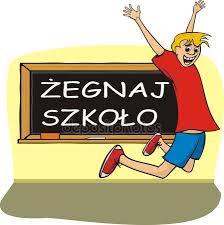 